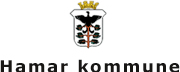 Bud på tomt VangseterliaInformasjonHjemmelshaver er Hamar kommune.Utførende:	Atle Ingvald Livgard, tlf. 9057 7887,  atle.livgard@hamar.kommune.noAnne Kristin Solbakken tlf. 9153 4980,  anne.k.solbakken@hamar.kommune.noBud kan meldes fortløpende. Vennligst legg inn Gnr. og Bnr. på ønsket tomt. Tomtenummer finnes på kart i prospekt. Budgiver har lest salgsoppgave og inngir bud på bakgrunn av salgsoppgave og foretatt visning. Tomtene selges til høyeste bud. Første akseptdato er fredag 13 november.TomtTomteområdet: Vangseterlia IIBud:(Gnr, Bnr)	PrisGir herved bud, kr ……………………kroner ………………………………………………………………………………….på ovennevnte eiendom med tillegg av omkostninger.Nærværende bud er bindende for undertegnede frem til og med………………………………………….Eventuelle forbeholdOpplysninger om kjøperUnderskrift:Sted	Dato:	Signatur:Navn:Adresse:Fødselsnummer:Telefon:E-post:Sivilstand: